Тестовые задания для выявления творческого развития по разделу «Композиция»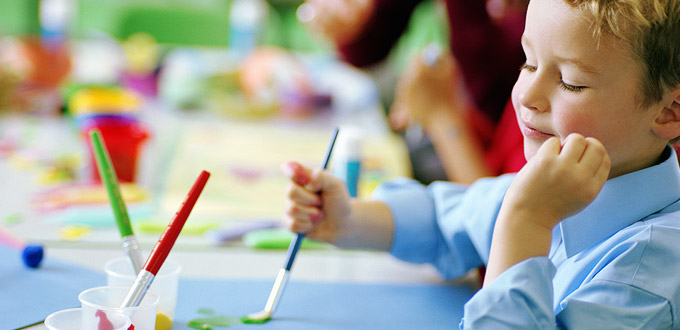 Посмотри и дорисуйЗадача ребенка вписать предложенный рисунок в пространство, которое по мнению ребенка может окружать в жизни данный объект. Задания подобного рода позволяют, отслеживать уровень творческого воображения у обучающихся,  композиционное решение, умение соотносить по величине различного рода  предметы. Критерии оценки  расположение на листе:по всему листу – 3 балла;на полосе листа – 2 балла;не продумана, носит случайный характер – 1 балл. Отношение по величине разных изображений:соблюдается пропорциональность в изображении разных предметов – 3 балла; есть незначительные искажения – 2 балла;низкий уровень- пропорциональность разных предметов передана неверно – 1 балл. Задание № 1 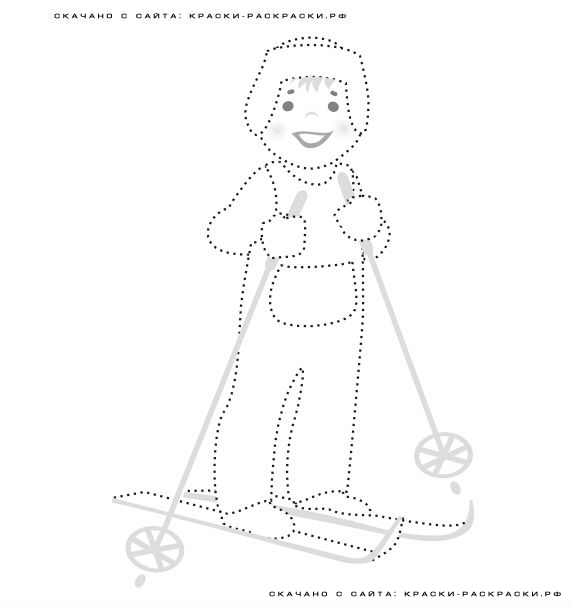 Задание №2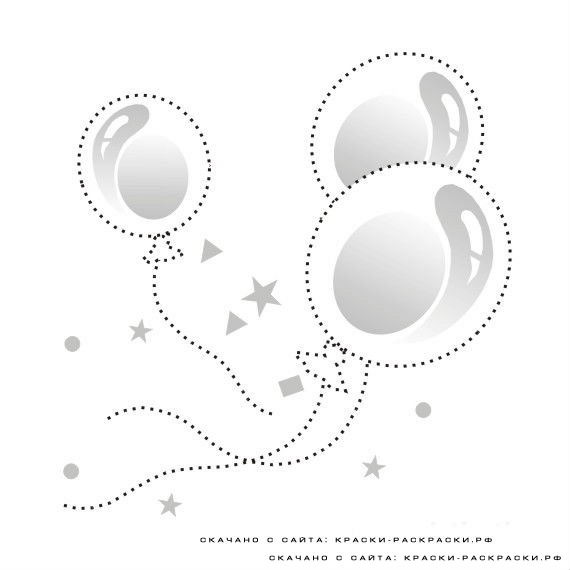 Задание № 3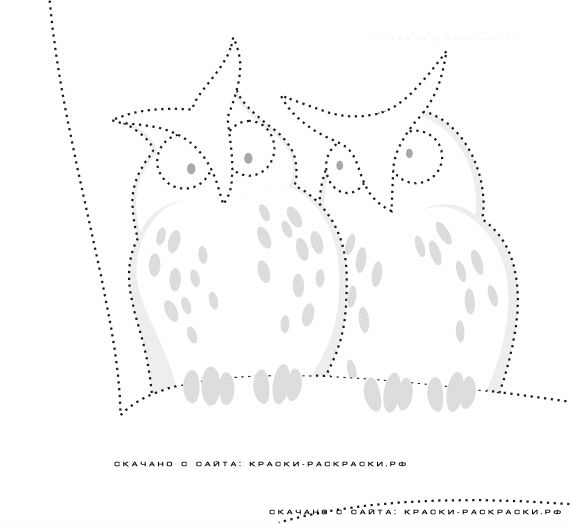 Задание № 4 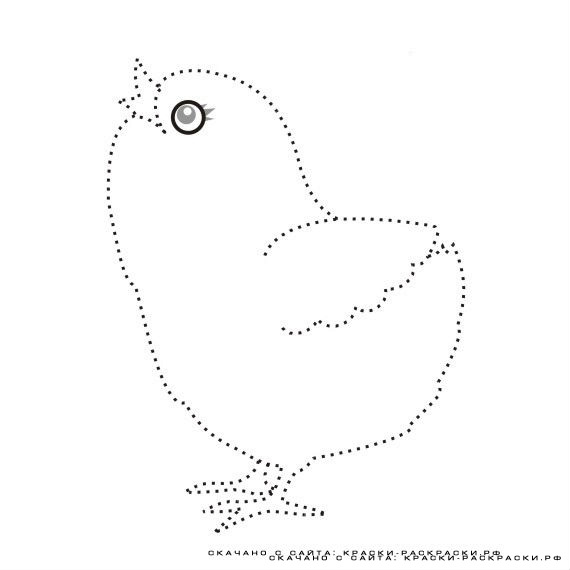 Задание № 5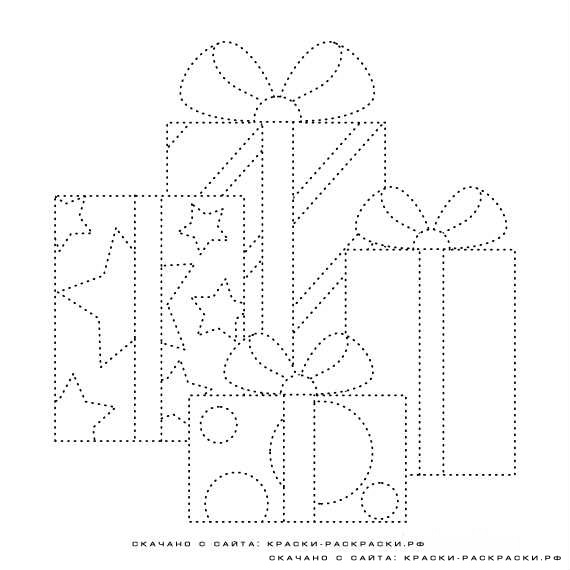 Задание № 6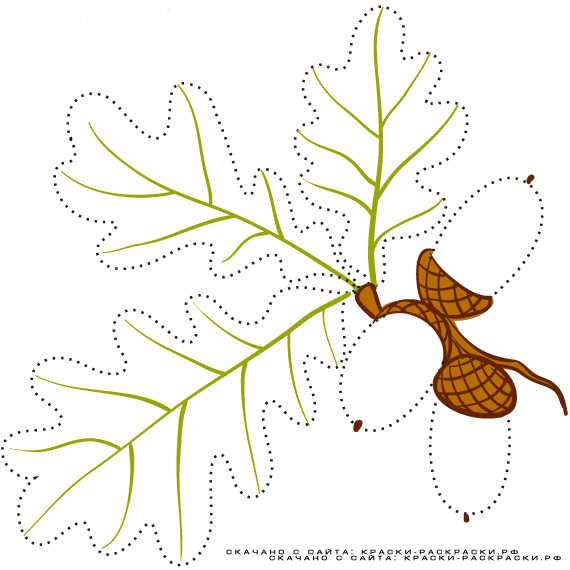 Задание № 7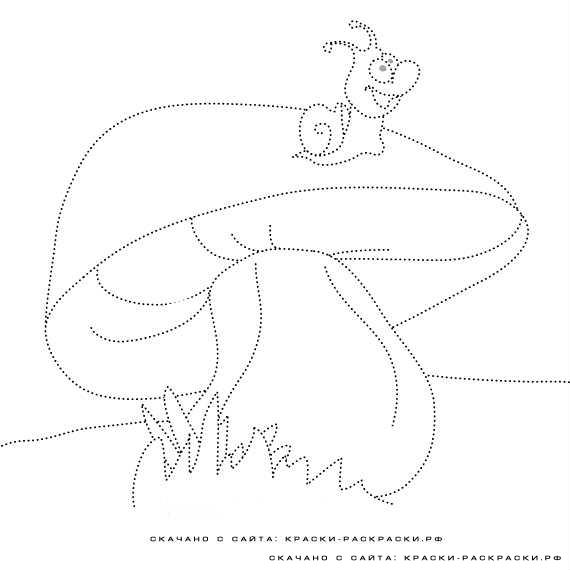 Задание № 8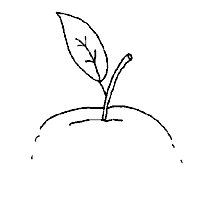 Задание № 9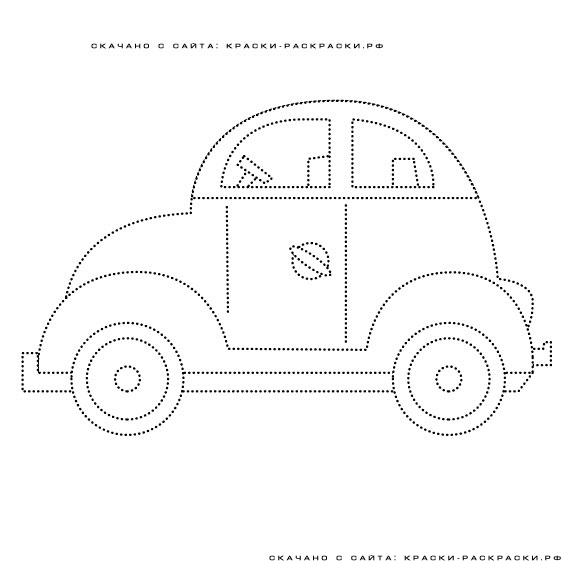 Задание № 10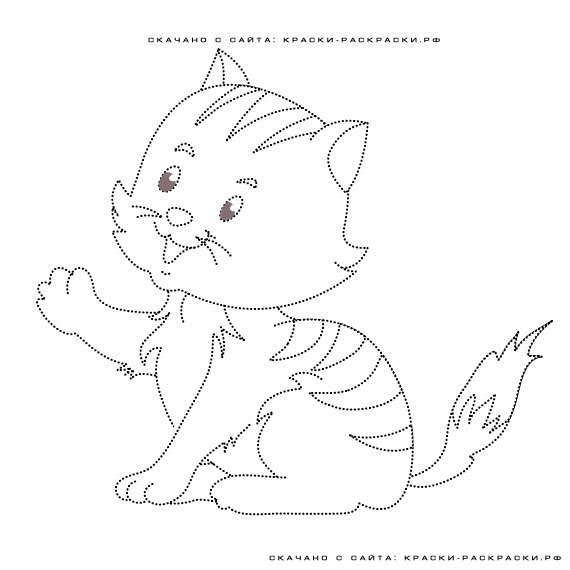 Задание № 11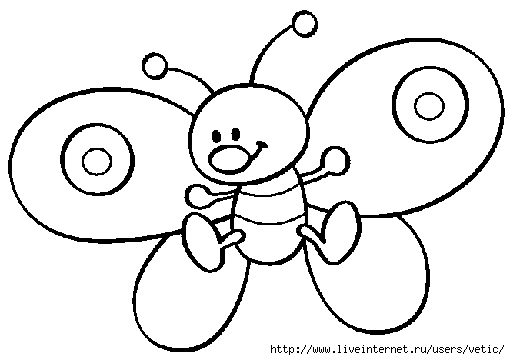 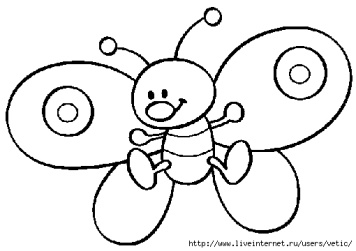 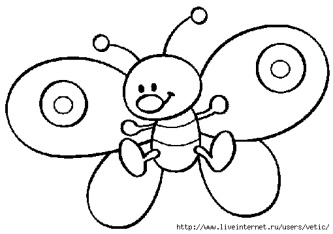 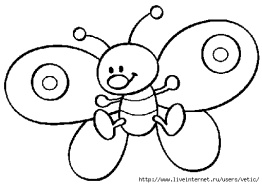 Задание № 12Придумай, что можно нарисовать из этих геометрических фигур. Каждую фигуру можно использовать по нескольку раз и можно менять их размеры. Но другие фигуры использовать нельзя. Например, как показано на картинке.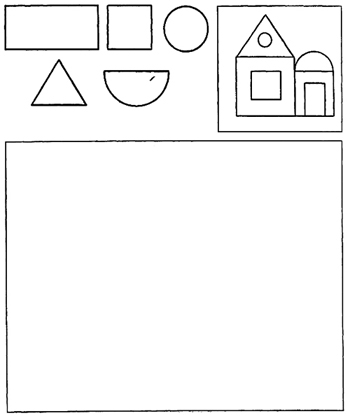 